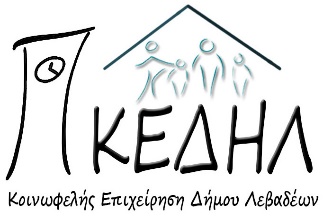    Καραγιαννοπούλου 1                                                                                        Λιβαδειά, 18/04/2019   Γραφείο: Αριστοφάνους                                                                                   Αρ. Πρωτ.: 419   Λιβαδειά, ΤΚ 32131                                                             Τηλ./Φαξ : 22610 88683ΠΡΟΣΚΛΗΣΗ ΕΚΔΗΛΩΣΗΣ ΕΝΔΙΑΦΕΡΟΝΤΟΣ ΓΙΑ ΤΗΝ ΠΑΡΟΧΗ ΥΠΗΡΕΣΙΩΝ ΚΑΘΑΡΙΟΤΗΤΑΣ ΤΩΝ ΕΚΜΙΣΘΩΜΕΝΩΝ ΔΙΑΜΕΡΙΣΜΑΤΩΝ ΤΗΣ Κ.Ε.ΔΗ.Λ.,συνολικού ποσού 2.399,65€ (συμπ/νου του Φ.Π.Α.)	Η Κοινωφελής Επιχείρηση του Δήμου Λεβαδέων προβαίνει σε πρόσκληση εκδήλωσης ενδιαφέροντος  για την Παροχή υπηρεσιών καθαριότητας των Εκμισθωμένων Διαμερισμάτων που φιλοξενούν τους ωφελούμενους του Προγράμματος Στέγασης και Βοήθειας των αιτούντων άσυλο και δικαιούχων διεθνούς προστασίας στη Λιβαδειά  (πρ/σμου 2.399,65 € με ΦΠΑ).	Προσκαλεί φυσικά ή νομικά πρόσωπα ή ενώσεις προσώπων, να υποβάλλουν σφραγισμένη ΟΙΚΟΝΟΜΙΚΗ ΠΡΟΣΦΟΡΑ έως την Τρίτη 23 Απριλίου 2019 και ώρα 14:00 , στα γραφεία της Κ.Ε.ΔΗ.Λ. επί της οδού Αριστοφάνους (Πάροδος Πλαταιών).	Η προμήθεια θα εκτελεστεί με την διαδικασία της απ’ ευθείας ανάθεσης, σύμφωνα με τις διατάξεις του Ν. 4412/2016 και με κριτήριο επιλογής την πλέον συμφέρουσα από οικονομική άποψη προσφορά αποκλειστικά βάσει τιμής (χαμηλότερης).	Σύμφωνα με τις διατάξεις των παραγράφων 11 και 15 του άρθρου 107 του Ν. 4497/2017 (Α΄ 171), όπου προστίθεται νέα παράγραφος στα άρθρα 73 και 80 του Ν. 4412/2016 αντιστοίχως, που προβλέπει ότι τα εν λόγω άρθρα (προσκόμιση φορολογικής – ασφαλιστικής ενημερότητας κλπ) δεν εφαρμόζονται σε δημόσιες συμβάσεις με εκτιμώμενη αξία ίση ή κατώτερη των 2.500,00 € (δύο χιλιάδες πεντακόσια ευρώ) χωρίς Φ.Π.Α., παρακαλούμε να προσκομίσετε αντίγραφο μέσω TAXISNET ενεργούς δραστηριότητας επιτηδεύματος.‘Οταν πρόκειται για νομικά πρόσωπα με τα απαραίτητα νομιμοποιητικά έγγραφα ( καταστατικό, ΦΕΚ, κλπ ) ώστε να προκύπτει ο διαχειριστής του νομικού προσώπου, τα μέλη κλπ.Επισυνάπτεται : Η υπ΄ αρίθμ. 385/08-04-19  Μελέτη του Τμήματος Παροχών και Προμηθειών της Κ.Ε.ΔΗ.Λ.Πληροφορίες στα τηλέφωνα 22610-88683 κ. Λαμπριτζής Ιωάννης και 22610-50848 κ. Ζούβελου Ελένη τις εργάσιμες ημέρες και ώρες.                                                                                    Ο Πρόεδρος της Κ.Ε.ΔΗ.Λ.                                                                                                              Καρβούνης ΣωτήριοςΚΑΡΑΓΙΑΝΝΟΠΟΥΛΟΥ 1                                                                                         Λιβαδειά, 8/4/2019ΓΡΑΦΕΙΟ: ΑΡΙΣΤΟΦΑΝΟΥΣ                                                                                     Αρ. Πρωτ.: 385ΛΙΒΑΔΕΙΑ, 32131                                                                    ΤΕΧΝΙΚΗ ΕΚΘΕΣΗ – ΜΕΛΕΤΗ ΓΙΑ ΤΙΣ ΥΠΗΡΕΣΙΕΣ ΚΑΘΑΡΙΟΤΗΤΑΣ ΤΩΝ ΕΚΜΙΣΘΩΜΕΝΩΝ ΔΙΑΜΕΡΙΣΜΑΤΩΝ ΤΟΥ ΠΡΟΓΡΑΜΜΑΤΟΣ ΣΤΕΓΑΣΗΣ ΚΑΙ ΒΟΗΘΕΙΑΣ ΤΩΝ ΑΙΤΟΥΝΤΩΝ ΑΣΥΛΟ ΚΑΙ ΔΙΚΑΙΟΥΧΩΝ ΔΙΕΘΝΟΥΣ ΠΡΟΣΤΑΣΙΑΣ ΣΤΗ ΛΙΒΑΔΕΙΑ ΠΟΥ ΥΛΟΠΟΙΕΙ Η Κ.Ε.ΔΗ.Λ.,ΕΤΟΥΣ 2019.  Η παρούσα μελέτη αφορά την ανάθεση παροχής υπηρεσιών για τον « Καθαρισμό των εκμισθωμένων διαμερισμάτων του Προγράμματος Στέγασης και Βοήθειας των αιτούντων άσυλο και δικαιούχων διεθνούς προστασίας στη Λιβαδειά. Η διαδικασία θα γίνει με απευθείας ανάθεση , σύμφωνα με τις διατάξεις του άρθρου 118 του Ν. 4412/2016  και με κριτήριο κατακύρωσης τη  χαμηλότερη τιμή .Η χρονική διάρκεια εκτέλεσης του αντικειμένου της σύμβασης παροχής υπηρεσιών καθαρισμού,αρχόμενη από την υπογραφή αυτής ορίζεται σε οκτώ (8) μήνες με δυνατότητα παράτασης της συνολικής διάρκειας μέχρι το 50% αυτής , σύμφωνα με όσα ορίζει το άρθρο 217 παρ.2 του Ν. 4412/2016 και με την προϋπόθεση της συνέχισης του Προγράμματος.Για την ανωτέρω δαπάνη παροχής υπηρεσιών για τον «Καθαρισμό των Εκμισθωμένων Διαμερισμάτων  του Προγράμματος έχει εγγραφεί  πίστωση ύψους 2.500,00  ευρώ στον προϋπολογισμό της Κ.Ε.ΔΗ.Λ., οικ. έτους 2019 και στο Κ.Α 15/6264.003 με τίτλο «Αμοιβές Τρίτων για Καθαρισμό Διαμερισμάτων». Οι μελέτες παροχής υπηρεσιών και τα τεύχη (περιγραφή, συγγραφές υποχρεώσεων και τεχνικές προδιαγραφές ) προμηθειών , για την εκτέλεση των οποίων δεν απαιτούνται λόγω της φύσης τους τεχνικές γνώσεις ή τεχνική εμπειρία , μπορεί να συντάσσονται από υπάλληλο της επιχείρησης που διαχειρίζεται την πίστωση , σύμφωνα με τις ισχύουσες διατάξεις και να θεωρούνται από το προϊστά της αντίστοιχης κατά περίπτωση αρμόδιας υπηρεσίας του Ο.Τ.Α ,τηρουμένων κατά τα λοιπά των ισχυουσών διατάξεων . Η επίβλεψη , η παρακολούθηση και εποπτεία των ανωτέρω συμβάσεων γίνεται από τις αντίστοιχες καθ΄υλην αρμόδιο τμήμα παροχών και προμηθειών της Κ.Ε.ΔΗ.Λ. , με ανάλογη εφαρμογή των σχετικών διατάξεων .Για τις ανωτέρω υπηρεσίες που η δαπάνη τους δεν υπερβαίνει το ποσό μέχρι του οποίου γίνεται απευθείας ανάθεση , η ανάθεση γίνεται με βάση τη προϋπολογιζόμενη δαπάνη , τη περιγραφή της υπηρεσίας και τα τυχόν λοιπά στοιχεία που επιθυμεί ο Ο.Τ.Α. Τα στοιχεία αυτά περιλαμβάνονται στη σχετική απόφαση Δημάρχου . Περιεχόμενα1. Τεχνική Περιγραφή 2. Ενδεικτικός Προϋπολογισμός 3. Συγγραφή Υποχρεώσεων ΚΟΙΝΩΦΕΛΗΣ ΕΠΙΧΕΙΡΗΣΗ                                                                                      ΑΡ.ΠΡΩΤ.: 385/8-4-2019ΔΗΜΟΥ ΛΕΒΑΔΕΩΝ (Κ.Ε.ΔΗ.Λ.)                                                                             ΠΡΟΫΠ/ΣΜΟΣ: 2.399,65€ΤΕΧΝΙΚΗ ΠΕΡΙΓΡΑΦΗ Με την παρούσα μελέτη προβλέπεται η ανάθεση της παροχής υπηρεσιών για τον Καθαρισμό των Εκμισθωμένων Διαμερισμάτων του Προγράμματος Στέγασης και Βοήθειας των αιτούντων άσυλο και δικαιούχων διεθνούς προστασίας στη Λιβαδειά για οκτώ (8) μήνες από την υπογραφή της σύμβασης εντός του έτους 2019, όπως περιγράφονται στον παρακάτω πίνακα. ΧΩΡΟΙ ΠΑΡΟΧΗΣ ΕΡΓΑΣΙΑΣ ( περιγραφή ) ΚΟΙΝΩΦΕΛΗΣ ΕΠΙΧΕΙΡΗΣΗ                                                                                      ΑΡ.ΠΡΩΤ.: 385/8-4-2019ΔΗΜΟΥ ΛΕΒΑΔΕΩΝ (Κ.Ε.ΔΗ.Λ.)                                                                             ΠΡΟΫΠ/ΣΜΟΣ: 2.399,65€ΠΕΡΙΓΡΑΦΗ ΕΡΓΑΣΙΩΝ  - ΤΟΠΟΣ – ΧΡΟΝΟΣ – ΣΥΧΝΟΤΗΤΑ ΕΚΤΕΛΕΣΗΣ ΤΩΝ ΕΡΓΑΣΙΩΝ ΚΑΘΑΡΙΣΜΟΥ  Οι εργασίες καθαρισμού θα γίνονται με καθορισμένη συχνότητα, όπως αναφέρεται στον παρακάτω πίνακα:ΠΟΙΟΤΗΤΑ ΠΑΡΕΧΟΜΕΝΩΝ ΥΠΗΡΕΣΙΩΝ Α. Οι εργασίες καθαρισμού των διαμερισμάτων περιγράφονται αναλυτικά παρακάτω:Δάπεδα – Σκούπισμα  με  σκούπα και σφουγγάρισμαΚαλαθάκια – Άλλαγμα σακούλας Β.  Οι εργασίες καθαρισμού τζαμιών περιγράφονται αναλυτικά παρακάτω:1.  Τζάμια εσωτερικά και εξωτερικά - Υγρό καθάρισμαΓ. Οι εργασίες καθαρισμού W.C. περιγράφονται αναλυτικά παρακάτω:1.  Δάπεδα – Σφουγγάρισμα με χρήση και απολυμαντικών2.  Σιφώνια – Ρίψη διαλύματος χλωρίου με αναλογία 1 δισκίο ανά 500 ml νερού3.  Νιπτήρες - Υγρό καθάρισμα με χρήση και διαλύματος χλωρίου με αναλογία 1 δισκίο ανά 500 ml νερού4.  Λεκάνες - Υγρό καθάρισμα με χρήση και διαλύματος χλωρίου με αναλογία 1 δισκίο ανά500 ml νερού.5.  Καλαθάκια – Άλλαγμα σακούλαςΤα υλικά που θα χρησιμοποιηθούν με ποινή αποκλεισμού  θα πρέπει να είναι σύγχρονα, εγκεκριμένα από το Γενικό Χημείο του Κράτους και φιλικά προς το περιβάλλον (θα δοθεί προτεινόμενη λίστα από τον ανάδοχο) και δεν θα προκαλούν φθορές στους χώρους .Οι ενδιαφερόμενοι οφείλουν να επισκεφθούν του χώρους που αφορούν το αντικείμενο του έργου για να λάβουν γνώση των επιτόπιων συνθηκών εργασίας.Θεωρείται δεδομένο ότι οι διαγωνιζόμενοι έλαβαν πλήρη γνώση των όρων της παρούσας και των ειδικών συνθηκών των εργασιών. Σε καμία περίπτωση ο ανάδοχος δεν θα μπορεί να στηρίζεται στην άγνοια των συνθηκών και αναγκών.Ο   ανάδοχος   θα   πρέπει   με   ποινή   αποκλεισμού   να   διαθέτει   τον απαραίτητο εξοπλισμό ήτοι τα απαραίτητα πανιά, σφουγγαρίστρες, σφουγγαρόπανα και επιπλέον σκούπες, φαράσια, καθαριστήρες περσίδων, καθαριστήρες τζαμιών, ψεκαστήρες, γάντια, κουβάδες μικρούς και μεγάλους, καρότσι καθαρισμού για υγρό και ξηρό καθάρισμα, διπλό τροχήλατο καρότσι σφουγγαρίσματος και σκούπα καθαρισμού παρκέ .Ο καθαρισμός θα περιλαμβάνει  επίσης της συγκέντρωση σκουπιδιών σε μαύρες σακούλες και την απομάκρυνσή τους σε χώρο εντός ή εκτός κτιρίου ο οποίος θα υποδειχθεί από το αρμόδιο τμήμα παροχών και προμηθειών και την εναπόθεσή τους στους μπλέ κάδους .Το σφουγγάρισμα θα πρέπει να γίνεται με απορρυπαντικό –απολυμαντικό και θα πρέπει να χρησιμοποιείται φρέσκια διάλυση Μετά από κάθε χρήση τα πανιά, σφουγγαρίστρες και σφουγγαρόπανα θα πρέπει υποχρεωτικάνα καθαρίζονται και απολυμαίνονται Όλα τα μηχανήματα που θα χρησιμοποιούνται θα είναι σε άριστη κατάσταση τόσο από άποψης λειτουργίας όσο και εμφάνισης.                                                                                                                                       Λιβαδειά 8/4/2019      ΣΥΝΤΑΧΘΗΚΕ		 				                      ΘΕΩΡΗΘΗΚΕ	   ΙΩΑΝΝΗΣ ΛΑΜΠΡΙΤΖΗΣ	                                                      	                       ΕΛΕΝΗ ΖΟΥΒΕΛΟΥΥΠΕΥΘΥΝΟΣ ΠΑΡΟΧΩΝ&ΠΡΟΜΗΘΕΙΩΝ                                                            ΥΠΕΥΘΥΝΗ ΟΙΚΟΝΟΜΙΚΩΝ 						ΚΟΙΝΩΦΕΛΗΣ ΕΠΙΧΕΙΡΗΣΗ                                                                                      ΑΡ.ΠΡΩΤ.: 385/8-4-2019ΔΗΜΟΥ ΛΕΒΑΔΕΩΝ (Κ.Ε.ΔΗ.Λ.)                                                                             ΠΡΟΫΠ/ΣΜΟΣ: 2.399,65€Εργασία : Παροχή υπηρεσιών καθαρισμού των Εκμισθωμένων Διαμερισμάτων του Προγράμματος Στέγασης και Βοήθειας των αιτούντων άσυλο και δικαούχων διεθνούς προστασίας στη Λιβαδειά.ΣΥΓΓΡΑΦΗ ΥΠΟΧΡΕΩΣΕΩΝ ΑΡΘΡΟ 1Ο – Αντικείμενο Συγγραφής Η ανάθεση της  παροχής υπηρεσιών για τον Καθαρισμό των Εκμισθωμένων Διαμερισμάτων της Κ.Ε.ΔΗ.Λ για την υλοποίηση του Προγράμματος Στέγασης και Βοήθειας των αιτούντων άσυλο και δικαιούχων διεθνούς προστασίας, από την υπογραφή της σύμβασης εντός του έτους 2019, όπως περιγράφονται στον παρακάτω πίνακα.ΑΡΘΡΟ 2ο. Ισχύουσες διατάξειςΗ ανάθεση της εργασίας θα γίνει σύμφωνα με τις διατάξεις  του άρθρου 118 του Ν. 4412/2016. Αρθρο 3Ο  Συμβατικά Στοιχεία Τα συμβατικά στοιχεία κατά σειρά ισχύος είναι :α. Προϋπολογισμός μελέτης β. Η συγγραφή υποχρεώσεων γ. Τεχνική περιγραφή – μελέτη ΑΡΘΡΟ 4ο – Δικαιολογητικά Με την κατάθεση της προσφοράς ακόμη απαιτείται υπεύθυνη δήλωση του διαγωνιζόμενου για τα κάτωθι:Υπεύθυνη δήλωση του Ν. 1599/86 με την οποία να δηλώνεται ότι δεν έχει καταδικαστεί για αδίκημα σχετικό με την επαγγελματική του δραστηριότητα, ότι δεν τελεί υπό πτώχευση, εκκαθάριση, αναγκαστική διαχείριση η ανάλογη κατάσταση.Υπεύθυνη δήλωση άτι έχουν εκτελέσει στο παρελθόν αντίστοιχες εργασίες και τις έχουν ολοκληρώσει ικανοποιητικά.Υπεύθυνη  δήλωση  ότι  έλαβε   γνώση  των  επιτόπιων  συνθηκών  που  αφορούν  την εκτέλεση των εργασιών ότι έχει εκτιμήσει όλα τα ιδιαίτερα τυχόν προβλήματα της εργασίας και ότι αναλαμβάνει ανεπιφύλακτα την εκτέλεση των εργασιών , σύμφωνα με όλους τους όρους αυτής της μελέτης και των συμβατικών τευχών  και σύμφωνα  με  την  οικονομική  του προσφορά  που  υποβάλλει  και  τους αποδέχεται πλήρως και ανεπιφύλακτα, εκτός εάν κατά περίπτωση ρητά αναφέρει τα σημεία εκείνα τα οποία τυχόν δεν αποδέχεται.Ο ανάδοχος σε περίπτωση που είναι αλλοδαπός, θα προσκομίσουν πιστοποιητικό γλωσσομάθειας της ελληνικής γλώσσας και άδεια παραμονής.Ότι έχει λάβει γνώση όλων των όρων των τεχνικών προδιαγραφών και ότι τους αποδέχεται χωρίς καμία επιφύλαξηΌτι η προσφορά του δεν έχει καμία απόκλιση από τις τεχνικές προδιαγραφές.Ότι δεν έχει αποκλεισθεί από διαγωνισμούς του Δημοσίου, δεν έχει κηρυχθεί έκπτωτος, δεν έχει υποπέσει σε σοβαρό παράπτωμα κατά την άσκηση της επαγγελματικής του δραστηριότητας και ότι είναι συνεπής στην εκπλήρωση των συμβατικών του υποχρεώσεων όπως επίσης και των υποχρεώσεών του προς Υπηρεσίες του Δημόσιου Τομέα.Οι εταιρείες παροχής υπηρεσιών καθαρισμού (εργολάβοι), πρέπει με  ποινή  αποκλεισμού να εξειδικεύουν, εκτός των άλλων, σε χωριστό κεφάλαιο της προσφοράς τους τα εξής:α. Τον αριθμό των εργαζομένων που θα απασχοληθούν στο έργο.β. Τις ημέρες και τις ώρες εργασίαςγ.  Να είναι ασφαλισμένοι από τον ανάδοχο και να διαθέτουν άδεια εργασίας Οι εταιρείες παροχής υπηρεσιών  καθαρισμού (εργολάβοι) στην προσφορά τους πρέπει να υπολογίζουν εύλογο ποσοστό διοικητικού κόστους παροχής των υπηρεσιών τους, των αναλωσίμων, του εργολαβικού τους κέρδους και των νόμιμων υπέρ Δημοσίου και τρίτων κρατήσεων. Άρθρο 5Ο – Υποχρεώσεις αναδόχου   Το προσωπικό που θα απασχοληθεί στην εν λόγω εργασία θα:1. Είναι κατάλληλα εκπαιδευμένο σε εργασίες καθαρισμού χώρων δημοσίων κτιρίων και στην χρήση των μηχανημάτων – συσκευών, που θα χρησιμοποιούνται.2. Φοράει ευπρεπή ενδυμασία ιδίου χρώματος, η οποία θα είναι καθαρή δεν θα είναι σκισμένη ή κακοποιημένη, επιπλέον θα φοράει γάντια καθ’ όλη την διάρκεια εργασίας.3. Ο ανάδοχος υποχρεούται να εκτελέσει το συμβατικό έργο σε περίπτωση εκτάκτων αναγκών(εκδηλώσεις, κλπ) εφ’ όσον ζητηθεί από την Κ.Ε.ΔΗ.Λ. 4. Ο ανάδοχος δεν μπορεί να υποκατασταθεί στη σύμβαση ή για κάποιο μέρος αυτής από άλλο φυσικό  ή νομικό πρόσωπο, χωρίς την έγγραφη συγκατάθεση της Κ.Ε.ΔΗ.Λ. 5. Ο ανάδοχος ευθύνεται απεριόριστα για τις ζημιές προς τρίτους τις οποίες θα προξενήσει κατάτις εργασίες του με την υπαιτιότητά του.6. Θα πρέπει να προσκομίσει εντός 15 ημερών μετά την υπογραφή της σύμβασης βεβαίωση ότι θα είναι ασφαλισμένος προς τρίτους 7. Ο  ανάδοχος υποχρεούται να ειδοποιήσει άμεσα την αρμόδια υπηρεσία για την αδυναμία εκτέλεσης της προγραμματισμένης εργασίας και να ενημερώσει με ποιο τρόπο και σε πόσο χρονικό διάστημα προβλέπει να προβεί στην επανόρθωση της.8. Για την διαμόρφωση της οικονομικής προσφοράς, οι διαγωνιζόμενοι θα πρέπει να λάβουν υπ' όψη ότι ο ανάδοχος με δική του ευθύνη και μέριμνα αναλαμβάνει το κόστος και τα έξοδα που αφορούν Α. Την διάθεση του συνόλου του απαιτούμενου εξοπλισμού και υλικών καθαρισμού.Β. Την αμοιβή του άμεσα απασχολούμενου προσωπικού (μισθοδοσία και εργοδοτικές εισφορές) και λοιπά συναφή έξοδα με την απασχόληση του.Γ. Τα  άμεσα  έξοδα  λειτουργίας  και  κίνησης  του  εξοπλισμού  του  (εκτός  του  ηλεκτρικού ρεύματος που θα παρέχεται από το δίκτυο ρευματοδότησης του Δήμου και το νερό.) 9. Κριτήριο κατακύρωσης είναι η χαμηλότερη τιμή σε σύνολο κόστους όλων των κτιρίων.10. Σε καμία περίπτωση η συνολική δαπάνη για τον καθαρισμό των  εκμισθωμένων διαμερισμάτων δε θα ξεπεράσει τη μέγιστη προϋπολογισθείσα δαπάνη των 2.399,65 ευρώ( συμπεριλαμβανομένου ΦΠΑ.24%).11. Η ανάθεση των εργασιών θα πραγματοποιηθεί  με τις διαδικασίες της απευθείας  ανάθεσης  του άρθρου 118 του ν. 4412/2016.Αρθρο 6ο Οι διαγωνιζόμενοι υποχρεούνται να υποβάλλουν τεχνική περιγραφή ή υπεύθυνη δήλωση που θα αναφέρουν ότι η εκτέλεση των προβλεπόμενων εργασιών θα γίνει βάση των τεχνικών προδιαγραφών.Αρθρο 7ο  Στοιχεία Εμπειρίας του διαγωνιζόμενου Κάθε στοιχείο που να αποδεικνύει την εμπειρία και την ειδίκευση του διαγωνιζόμενου στην εκτέλεση αντίστοιχων δραστηριοτήτων :α) Δήλωση  για  εκτέλεση  ή  μη  παρόμοιων  έργων  με  τις  προσφερόμενες  εργασίες  που  θα αναφέρει με λεπτομέρεια τους φορείς στην Ελλάδα  που έχουν εκτελέσει.β) Στοιχεία που να αποδεικνύουν την μορφή της επιχείρησης, την επιχειρηματική δομή της, το εύρος των δραστηριοτήτων της, τις εμπορικές επιδόσεις, την οικονομική επιφάνειά της και την επαγγελματική αξιοπιστία της.Αρθρο 8Ο – Πραραλαβή εργασιών Η παραλαβή των εργασιών θα γίνει από Επιτροπή που συγκροτείται σύμφωνα με τη παρ. 3 του άρθρου 221 του Ν. 4412/2016 όπως τροποποιήθηκε με τη περιπτ. 48 του άρθρου 22 του ν. 4441/2016 .Άρθρο 9Ο – ΚρατήσειςΟ ανάδοχος υπόκειται σε όλες της νόμιμες κρατήσεις που ορίζονται, εκτός του ΦΠΑ με τον οποίο βαρύνεται η Κ.Ε.ΔΗ.Λ.Άρθρο 10ο – Εκχώρηση εργασίας σε τρίτους Απαγορεύεται η εκχώρηση από τον ανάδοχο σε τρίτον μέρους ή του όλου του αντικειμένου της συμβάσεως.Άρθρο 11ο – Τρόπος Πληρωμής 1. Η αμοιβή του αναδόχου προκύπτει σύμφωνα με την προσφορά του	2. Η πληρωμή του αναδόχου θα πραγματοποιείται στο τέλος κάθε μήνα ύστερα από σύνταξη βεβαίωσης παραλαβής εργασιών που θα εκδίδεται εντός 10 ημερών από το πέρας του πιστοποιημένου μήνα.3. Η πληρωμή του συμβατικού τιμήματος θα γίνεται με την προσκόμιση των νομίμων παραστατικών και δικαιολογητικών που προβλέπονται από τις διατάξεις του άρθρου 200 παρ. 4 του ν. 4412/2016, καθώς και κάθε άλλου δικαιολογητικού που τυχόν ήθελε ζητηθεί από τις αρμόδιες υπηρεσίες που διενεργούν τον έλεγχο και την πληρωμή.3. Toν Ανάδοχο βαρύνουν οι υπέρ τρίτων κρατήσεις, ως και κάθε άλλη επιβάρυνση, σύμφωνα με την κείμενη νομοθεσία, μη συμπεριλαμβανομένου του Φ.Π.Α.Άρθρο 12ο –Σύμβαση    Μετά την ανακοίνωση κατακύρωσης, καταρτίζεται από την Κ.Ε.ΔΗ.Λ. η σχετική σύμβαση που υπογράφεται και από τα δύο συμβαλλόμενα μέρη. Η σύμβαση καταρτίζεται με βάση τους όρους της μελέτης  και των τευχών που τη συνοδεύουν, που με την προσφορά του αποδέχεται ο ανάδοχος ή με βάση την έγκριση για την κατάρτισή της με την οποία συμφωνεί ο ανάδοχος. Η σύμβαση δεν μπορεί να περιέχει όρους αντίθετους με τα παραπάνω στοιχεία.  Οι υπηρεσίες της  σύμβασης θα αρχίσουν να παρέχονται αμέσως μετά την υπογραφή της σύμβασης. Η τιμή παραμένει σταθερή για όλο το χρονικό διάστημα της σύμβασης και τυχόν παράτασή της δεν υπόκειται σε αναθεώρηση για οποιοδήποτε λόγο.Διάρκεια σύμβασης Η διάρκεια της Σύμβασης ορίζεται σε οκτώ (8) μήνες από την υπογραφή του συμφωνητικού και εντός του έτους 2019.Η  συνολική διάρκεια της σύμβασης μπορεί να παρατείνεται μετά από αιτιολογημένη απόφαση της αναθέτουσας αρχής μέχρι το 50% σύμφωνα με  όσα ορίζονται στο άρθρο 217 του ν. 4412/2016.Τροποποίηση σύμβασης κατά τη διάρκειά τηςΗ σύμβαση μπορεί να τροποποιείται κατά τη διάρκειά της, χωρίς να απαιτείται νέα διαδικασία σύναψης σύμβασης, μόνο σύμφωνα με τους όρους και τις προϋποθέσεις του άρθρου 132 του ν. 4412/2016 και κατόπιν γνωμοδότησης του αρμοδίου οργάνου           Δικαίωμα μονομερούς λύσης της σύμβασηςΗ Κ.Ε.ΔΗ.Λ. μπορεί, με τις προϋποθέσεις που ορίζουν οι κείμενες διατάξεις, να καταγγείλει τη σύμβαση κατά τη διάρκεια της εκτέλεσής της, εφόσον:α) η σύμβαση έχει υποστεί ουσιώδη τροποποίηση, κατά την έννοια της παρ. 4 του άρθρου 132 του ν. 4412/2016, που θα απαιτούσε νέα διαδικασία σύναψης σύμβασης β) ο ανάδοχος, κατά το χρόνο της ανάθεσης της σύμβασης, τελούσε σε μια από τις καταστάσεις που αναφέρονται  στη παρ.1 του άρθρου 73 του Ν. 4412/2016 και ως εκ τούτου, θα έπρεπε να έχει αποκλειστεί από τη διαδικασία σύναψης της σύμβασης,γ) η σύμβαση δεν έπρεπε να ανατεθεί στον ανάδοχο λόγω σοβαρής παραβίασης των υποχρεώσεων που υπέχει από τις Συνθήκες και την Οδηγία 2014/24/ΕΕ, η οποία έχει αναγνωριστεί με απόφαση του Δικαστηρίου της Ένωσης στο πλαίσιο διαδικασίας δυνάμει του άρθρου 258 της ΣΛΕΕ.Αρθρο 13ο –  Υποχρεώσεις αναδόχου  Ο ανάδοχος δεσμεύεται ότι:α) τηρεί και θα εξακολουθήσει να τηρεί κατά την εκτέλεση της σύμβασης τις υποχρεώσεις του που απορρέουν από τις διατάξεις της περιβαλλοντικής, κοινωνικοασφαλιστικής και εργατικής νομοθεσίας, που έχουν θεσπιστεί με το δίκαιο της Ένωσης, το εθνικό δίκαιο, συλλογικές συμβάσεις ή διεθνείς διατάξεις περιβαλλοντικού, κοινωνικού και εργατικού δικαίου, οι οποίες απαριθμούνται στο Παράρτημα Χ του Προσαρτήματος Α του ν. 4412/2016. Η τήρηση των εν λόγω υποχρεώσεων ελέγχεται και βεβαιώνεται από τα όργανα που επιβλέπουν την εκτέλεση της παρούσας σύμβασης και τις αρμόδιες δημόσιες αρχές και υπηρεσίες που ενεργούν εντός των ορίων της ευθύνης και της αρμοδιότητάς τους  β) δεν θα ενεργήσει αθέμιτα, παράνομα ή καταχρηστικά καθ΄όλη τη διάρκεια της εκτέλεσης της σύμβασηςγ) λαμβάνει τα κατάλληλα μέτρα για να διαφυλάξει την εμπιστευτικότητα των πληροφοριών που έχουν χαρακτηρισθεί ως τέτοιες.Αρθρο 14Ο – Επίλυση Διαφορών Τυχόν διαφορές που θα προκύψουν κατά την εκτέλεση της εργασίας επιλύονται σύμφωνα με τις ισχύουσες διατάξεις.                                                                                                                                        Λιβαδειά 8/4/2019      ΣΥΝΤΑΧΘΗΚΕ		 				                      ΘΕΩΡΗΘΗΚΕ	   ΙΩΑΝΝΗΣ ΛΑΜΠΡΙΤΖΗΣ	                                                      	                       ΕΛΕΝΗ ΖΟΥΒΕΛΟΥΥΠΕΥΘΥΝΟΣ ΠΑΡΟΧΩΝ&ΠΡΟΜΗΘΕΙΩΝ                                                            ΥΠΕΥΘΥΝΗ ΟΙΚΟΝΟΜΙΚΩΝ                                                                                                  ΚΟΙΝΩΦΕΛΗΣ ΕΠΙΧΕΙΡΗΣΗ                                                                                      ΑΡ.ΠΡΩΤ.: 385/8-4-2019ΔΗΜΟΥ ΛΕΒΑΔΕΩΝ (Κ.Ε.ΔΗ.Λ.)                                                                             ΠΡΟΫΠ/ΣΜΟΣ: 2.399,65€Εργασία : Παροχή υπηρεσιών καθαρισμού των Εκμισθωμένων Διαμερισμάτων του Προγράμματος Στέγασης και Βοήθειας των αιτούντων άσυλο και δικαιούχων διεθνούς προστασίας στη Λιβαδειά.ΕΝΔΕΙΚΤΙΚΟΣ ΠΡΟΫΠΟΛΟΓΙΣΜΟΣ                                                                                                                                         Λιβαδειά 8/4/2019         ΣΥΝΤΑΧΘΗΚΕ		 				                      ΘΕΩΡΗΘΗΚΕ	   ΙΩΑΝΝΗΣ ΛΑΜΠΡΙΤΖΗΣ	                                                      	                       ΕΛΕΝΗ ΖΟΥΒΕΛΟΥΥΠΕΥΘΥΝΟΣ ΠΑΡΟΧΩΝ&ΠΡΟΜΗΘΕΙΩΝ                                                            ΥΠΕΥΘΥΝΗ ΟΙΚΟΝΟΜΙΚΩΝ                                                                                              ΚΟΙΝΩΦΕΛΗΣ ΕΠΙΧΕΙΡΗΣΗ                                                                                      ΑΡ.ΠΡΩΤ.: 385/8-4-2019ΔΗΜΟΥ ΛΕΒΑΔΕΩΝ (Κ.Ε.ΔΗ.Λ.)                                                                             ΠΡΟΫΠ/ΣΜΟΣ: 2.399,65€Εργασία : Παροχή υπηρεσιών καθαρισμού των Εκμισθωμένων Διαμερισμάτων του Προγράμματος Στέγασης και Βοήθειας των αιτούντων άσυλο και δικαιούχων διεθνούς προστασίας στη Λιβαδειά.ΤΙΜΟΛΟΓΙΟ ΠΡΟΣΦΟΡΑΣ                                                                                                                        ΛΙΒΑΔΕΙΑ, ...../....../2019Ο ΠΡΟΣΦΕΡΩΝΕΓΚΑΤΑΣΤΑΣΕΙΣ 1.Ογδόντα (80) Εκμισθωμένα Διαμερίσματα της Κ.Ε.ΔΗ.Λ. στην πόλη της ΛιβαδειάςΌλοι οι χώροι του διαμερίσματοςΧΩΡΟΙΣΥΧΝΟΤΗΤΑΕΡΓΑΣΙΕΣ1.ΕΚΜΙΣΘΩΜΕΝΑ ΔΙΑΜΕΡΙΣΜΑΤΑ της Κ.Ε.ΔΗ.Λ.Κατόπιν συν/σης με το τμήμα παροχών της Κ.Ε.ΔΗ.Λ.Σκούπισμα και Σφουγγάρισμα όλων των Χώρων , καθαρισμός τζαμιών, απολύμανση w.c (σκούπισμα & περισυλλογή απορριμμάτων )     α/α ΕΓΚΑΤΑΣΤΑΣΕΙΣ 1...Ογδόντα (80) Εκμισθωμένα διαμερίσματα της Κ.ΕΔΗ.Λ. α/α Περιγραφή CPVΜέγιστος Αριθμός   ΔιαμερισμάτωνΑξία /Ανά επίσκεψη         Συνολική αξία1.Παροχή υπηρεσιών καθαρισμού των Διαμερισμάτων του Προγράμματος 90911200-880 24,19                1.935,20ΦΠΑ 24%ΦΠΑ 24%ΦΠΑ 24%ΦΠΑ 24%ΦΠΑ 24%  464,45                                                                                                                      Γενικό Σύνολο                                                                                                                      Γενικό Σύνολο                                                                                                                      Γενικό Σύνολο                                                                                                                      Γενικό Σύνολο                                                                                                                      Γενικό Σύνολο2.399,65α/α Περιγραφή CPVΜέγιστος Αριθμός ΔιαμερισμάτωνΜήνες Αξία ανά ΕπίσκεψηΣυνολική αξία1Παροχή υπηρεσιών καθαρισμού των Εκμισθωμένων Διαμερισμάτων του Προγράμματος90911200-880                                                                                                                                      ΦΠΑ 24%                                                                                                                                      ΦΠΑ 24%                                                                                                                                      ΦΠΑ 24%                                                                                                                                      ΦΠΑ 24%                                                                                                                                      ΦΠΑ 24%Γενικό σύνολοΓενικό σύνολοΓενικό σύνολοΓενικό σύνολοΓενικό σύνολο